                                Liceo José Victorino Lastarria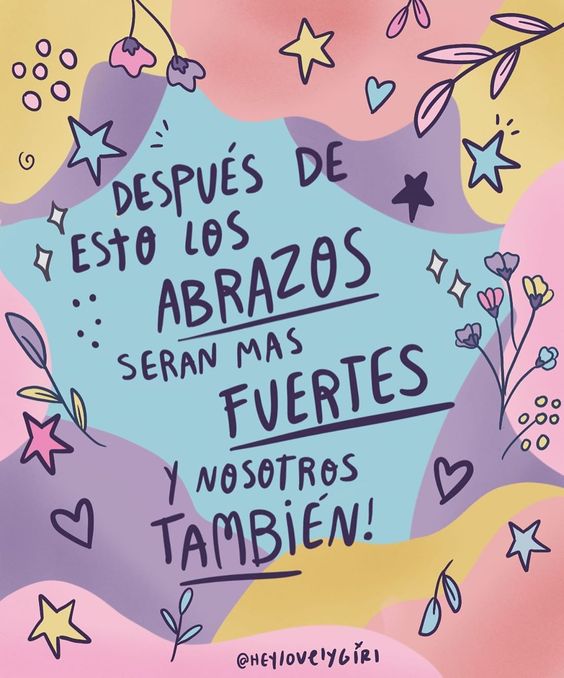                                                  Rancagua                           “Formando Técnicos para el mañana”                                   Unidad Técnico-Pedagógica Guía de Artes Visuales de 2°MedioNombre: _______________________________Curso: _____________ Fecha: __________Profesora: Erika NiñoSemana: 05-10-2020 al 09-10-2020OA2: Crear trabajos y proyectos visuales basados en diferentes desafíos creativos, investigando el manejo de materiales sustentables en procedimientos de escultura y diseño.Objetivo de la clase: Apreciar y responder frente al arte chileno Actividad N°13Realizar con material de reciclaje un instrumento musical indígena chileno, teniendo en cuenta la claridad en el trabajo, creatividad, investigación, recursos, limpieza y diseño.Ejemplos: 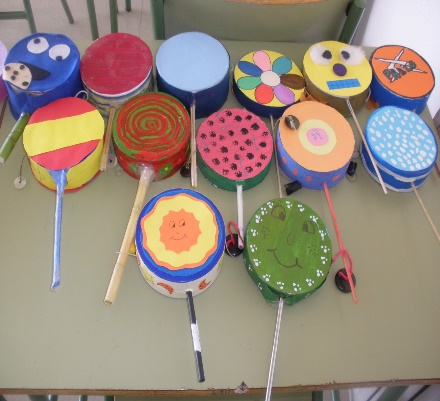 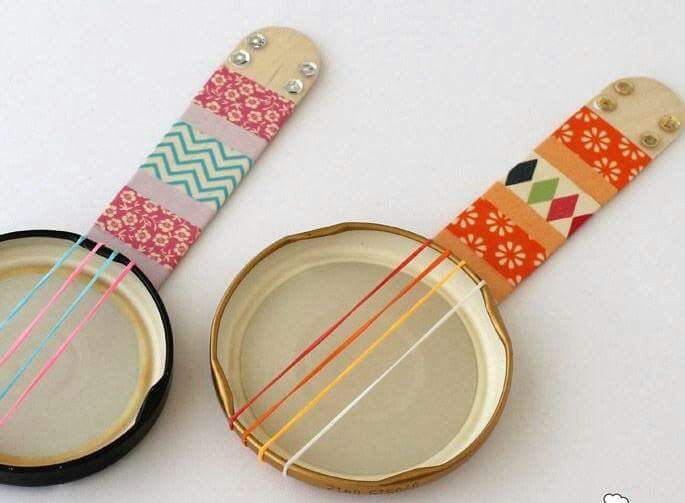 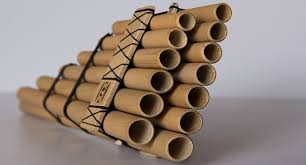 ENVIAR LAS ACTIVIDADES AL CORREO emnm09@gmail.comCOLOCAR SU NOMBRE, APELLIDO Y ¿DE QUÉ CURSO ERES?EL TICKET DE SALIDA SÓLO LO VAN A RESPONDER LOS ALUMNOS QUE RETIRAN GUÍAS IMPRESAS. 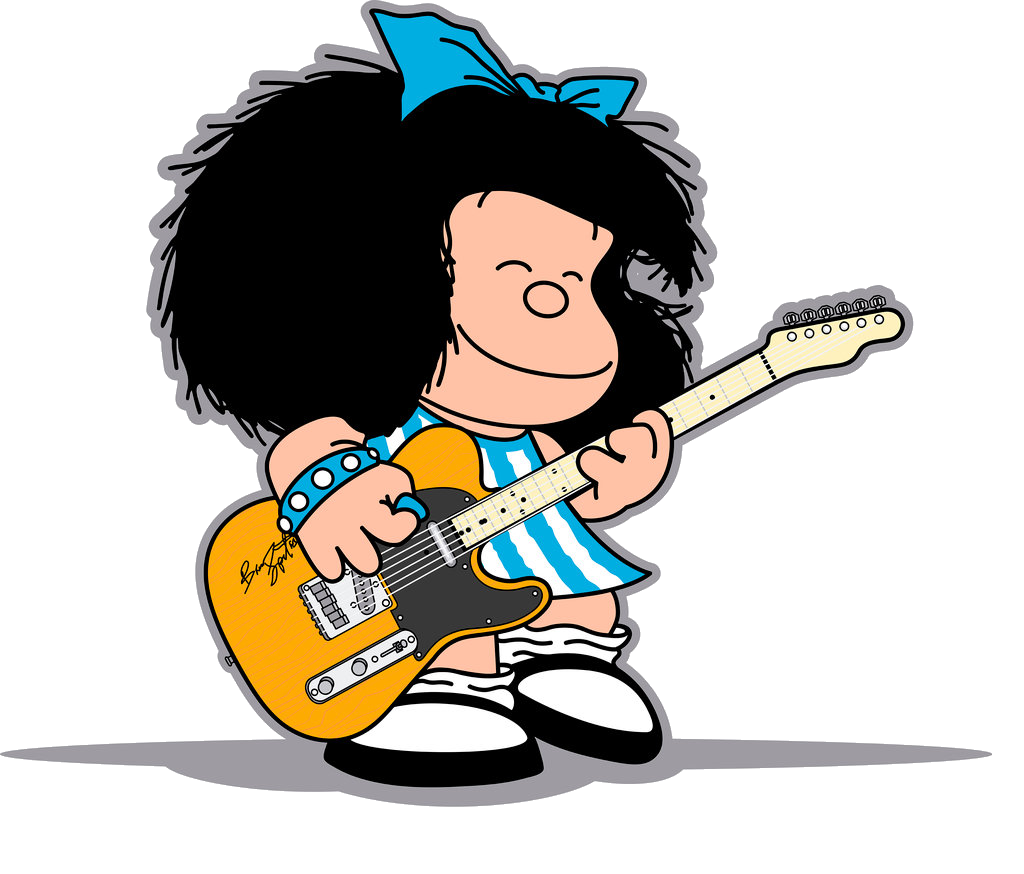 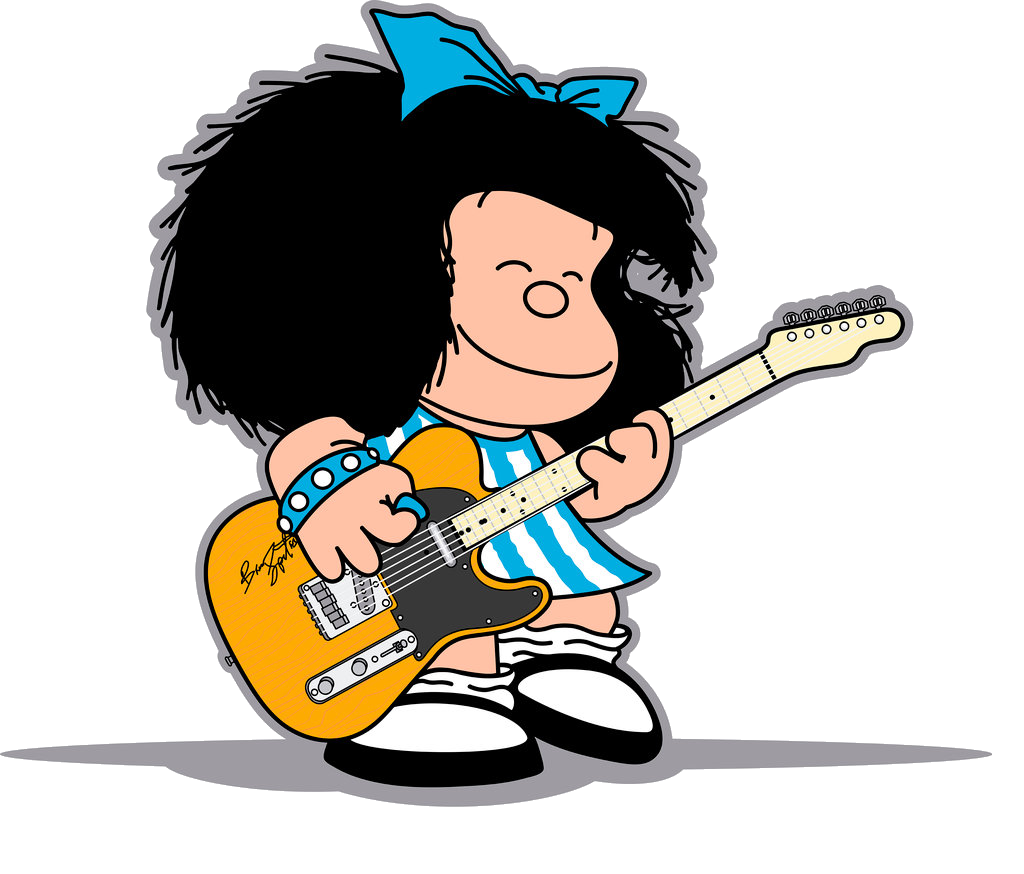 